+      		SCHOOLPLAN AERESTEIJN 2019-2023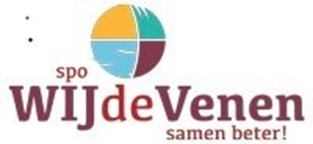 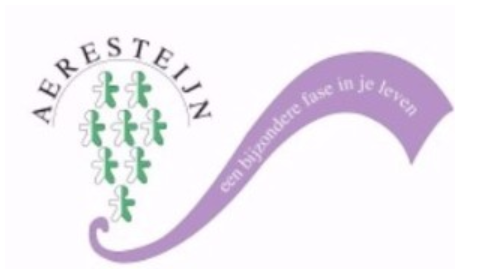 Waarvan dit document het jaarplan is voor het schooljaar 2020-2021Het schoolplanDe basiskwaliteit valt binnen Wij de Venen onder beleid, het beleid geeft weer hoe wij onderweg willen zijn. Het beleid geeft de school richting, stabiliteit en samenhang. Het schoolplan is een uitwerking van de eigen aspecten van kwaliteit als aanvulling op de basiskwaliteit. In dit schoolplan worden er ambities gesteld voor vier jaar. De ambities zijn zowel op bestuursniveau, WIJ de Venen, als op schoolniveau gesteld.Vanuit de ambities worden er per schooljaar doelen gesteld, deze doelen worden met behulp van het PDCA model uitgewerkt. De doelen worden 2x per jaar geëvalueerd. Beleid en schoolplan geven elkaar input en output. Vanuit een analyse op beleid komen er nieuwe ambities die input zijn voor het schoolplan. Vanuit de evaluatie van het schoolplan komen er verbeteringen/aanpassingen, deze output heeft invloed op het beleid.  De plannen zoals verwoord in het schoolplan zijn tot stand gekomen door ons onderwijs te evalueren tijdens studiedagen.
Zo hebben we in januari studiedagen gehouden met als thema: Een blik op de toekomst. Wat hebben onze kinderen van nu nodig om straks in de maatschappij goed te kunnen functioneren.
De tweede ronde studiedagen had als thema: Reflectie op de afgelopen Coronaperiode: Wat hebben we geleerd over onze zelf, over ons vak, over onze doelen. Wat willen we behouden en wat willen we anders gaan doen.
Deze plannen zijn door het team uitgewerkt op grote flappen, soms verder uitgewerkt in werkgroepen en vervolgens geformuleerd en weergegeven in het schoolplan.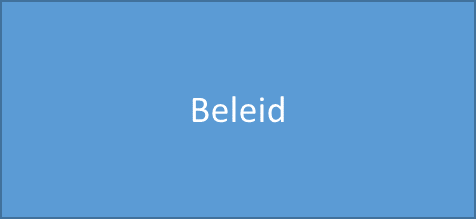 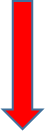 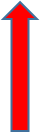 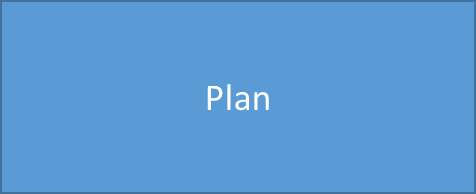 Opbouw schoolplan vanuit de volgende beleidsdomeinen:Identiteit en kernwaarden, het verhaal van WIJ de Venen.Identiteit en kernwaarden, het verhaal van de school.Onderwijs (leerlingen, opbrengsten, pedagogisch klimaat, didactisch klimaat, samenwerken).Medewerkers.Leiderschap en cultuur.Middelen.Het beleidsdomein identiteit en kernwaarden bestaat uit het verhaal van Wij de Venen en de school. Het verhaal is het vertrekpunt, vandaaruit wordt er gewerkt aan ambities.De overige 4 domeinen bestaat uit de gezamenlijke ambities van WIJ de Venen (beschreven als bestuursambitie) en ambities van de school. Deze ambities gelden voor 4 jaar. Vanuit de ambities zijn er doelen opgesteld voor het komende schooljaar, deze worden met behulp van het PDCA model uitgewerkt. Deze doelen zijn met het team gezamenlijk vastgesteld en uitgewerkt.Tijdens het uitwerken van de doelen werken we vanuit de cirkels van WIJ de Venen, waarbij de centrale focus altijd de leerling is. Wat heeft de leerling nodig om deze doelen te behalen? Wat betekent dit voor de leerkracht? Wat vraagt dit van de leerkracht, wat is er nodig? Wat betekent dit voor de directeur en IB-er? Wat betekent dit voor bestuur?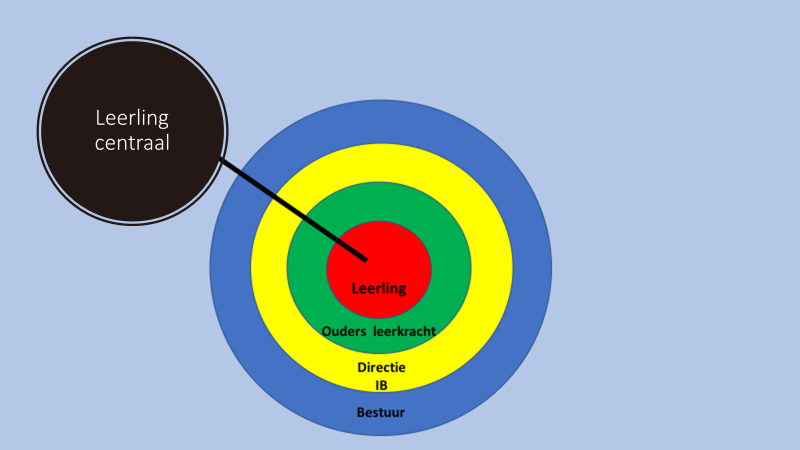 Beleidsdomein Identiteit en kernwaardenHet verhaal van WIJ de VenenGoed onderwijs bieden, dat is onze kerntaak, dat is waar WIJ de Venen voor gaat en staat! Goed en passend onderwijs voor ieder kind in ieder van onze scholen. Onze zestien scholen zijn gelegen in de dorpen en kernen van het Groene Hart. In die landelijke omgeving hebben ze een belangrijke ontmoetingsfunctie en leveren ze een wezenlijke bijdrage aan de leefbaarheid. Als wij naar de toekomst kijken dan is denkbaar dat onze scholen zich, samen met kinder- en peuteropvang, ontwikkelen tot de meest bestendige ontmoetingsplekken, voor meerdere generaties, in onze dorpen. Dit gegeven is van invloed op onze onderwijstaak. WIJ de Venen heeft geen eenzijdige focus op de individuele ontwikkeling van kinderen, maar onderwijst hen ook in waarden als gemeenschapszin, collectiviteit en wederkerigheid. Daarbij stellen wij zelfleiderschap centraal, zodat elk kind zich optimaal kan ontwikkelen. Ieder kind leert zo op eigen wijze de weg te vinden vanuit de vertrouwde, beschermde omgeving naar de wijde wereld om daar betekenisvol te kunnen zijn en om vanuit een eigen positie te kunnen kiezen of alles wat in die wereld langskomt inderdaad de moeite waard is om zich ermee te willen verbinden.   WIJ de Venen omvat zowel katholieke als protestants-christelijke scholen. En ook openbare scholen zijn welkom binnen onze organisatie. Goed onderwijs is altijd ook verbonden met de identiteit, cultuur en traditie van elke school. Wij vinden dat godsdienst en levensbeschouwing en ook burgerschap er in de vorming van elk kind toe doen. De precieze invulling van de aandacht hiervoor verschilt per school. In dit strategisch plan beschrijven we de kernwaarden die ons met elkaar verbinden en die we mee willen geven aan onze leerlingen.KernwaardenSamen beterSamen met kinderenSamen met oudersSamen met elkaar Samen met de maatschappij; It takes a village to raise a child!  Vijf V’s In onze kernwaarden zijn vijf V’s terug te vinden: Verbindend: samen, ondersteunend, proactief, partnerschap Vertrouwen: zelfbewust, respectvol, waarderend, veilig Vernieuwend: oplossingsgericht, lerend, reflectief, positief Verantwoordelijk: rentmeesterschap, zelfleiderschap, inclusiefVerrijkend: boeiend, ver reikend, inspirerend, toekomstgericht Deze begrippen, deze vijf V’s, houden we met elkaar levend binnen Wij de Venen. Ze zijn te herkennen in ons dagelijks gedrag, aan wat we doen kun je zien wat we vinden! 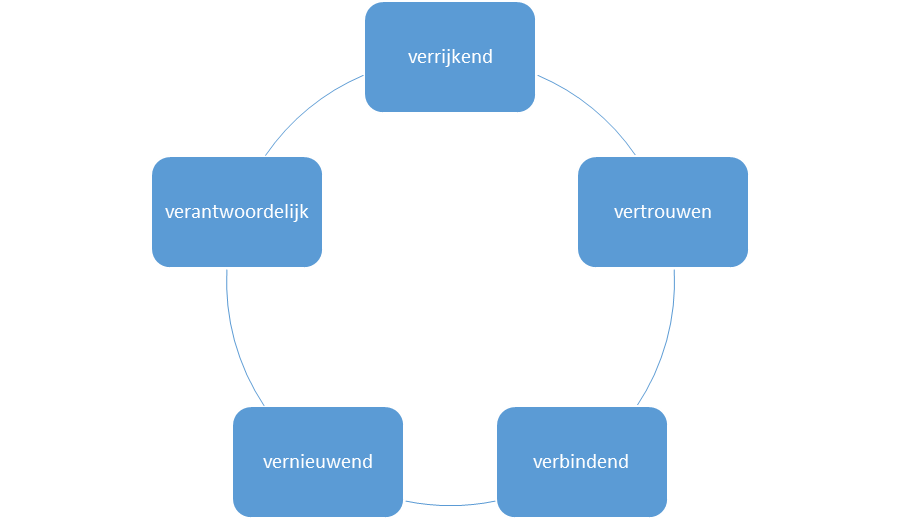 Beleidsdomein Identiteit en kernwaardenHet verhaal van AeresteijnWilliam Bruce Cameron:
“Not everything that counts can be counted and not everything that’s counted truly counts”Doelstellingen van het Nederlandse onderwijsHet basisonderwijs is volgens de wet verplicht zich te richten op:Emotionele ontwikkelingHieronder verstaan wij dat kinderen leren om goed met elkaar om te gaan. We geven hier invulling aan door het bevorderen van: samenwerken, samenspelen, samen kunnen delen, hulpvaardig zijn, respect hebben voor elkaar, de ruimte geven, kunnen oplossen van conflictsituaties, ontwikkelen van inleving in een ander, anderen accepteren en respecteren in hun anders zijn en saamhorigheidsgevoel ontwikkelen.Verstandelijke ontwikkelingDe school leert vaardigheden aan als het hebben van een kritisch vermogen, zelfredzaamheid en leren van elkaar. Door het aanbieden van kennis worden de kinderen voorbereid op de steeds veranderende maatschappij. De school begeleidt de leerprocessen van de kinderen en geeft er vorm aan.CreativiteitsontwikkelingCreativiteit is deels aangeboren, maar het kan ook aangeleerd en ontwikkeld worden. Dat ontwikkelen gebeurt in alle vak- en vormingsgebieden. Hierbij valt te denken aan: zelf ontdekkend bezig zijn, zelf oplossingen bedenken, experimenteren, het toepassen van kennis en vaardigheden in uiteenlopende situaties en ontwikkelen van creativiteit in de expressievakken.Verwerven van de noodzakelijke kennisDe wereld om ons heen verandert snel. Om deze ontwikkelingen te kunnen volgen, is blijven leren noodzakelijk, wat onder meer inhoudt dat we oog hebben voor technologische ontwikkelingen en deze inpassen in ons dagelijks onderwijs. Kennis van de kinderen moet functioneren in de samenleving van morgen. We richten ons ook op het verwerven van culturele vaardigheden. Hieronder verstaan wij: luisteren, spreken, schrijven, rekenen/wiskunde, gezond gedrag en sociale redzaamheid. Daarnaast moeten de kinderen zich richten op de maatschappij en het leren omgaan met anderen.Verwerven van lichamelijke vaardighedenHet verwerven van lichamelijke vaardigheden is behalve een doel op zich, ook van belang voor de verstandelijke en sociaal-emotionele ontwikkeling van kinderen. Het spreekt vanzelf dat de wettelijke kerndoelen ook de doelen zijn van onze school.Identiteit en kernwaarden binnen Stichting Wij de VenenSamen beter WIJ de Venen en dus ook Aeresteijn heeft de deuren open en stuurt op verbinding. Door onze onderlinge samenwerking en ook door de krachtenbundeling met ouders en maatschappelijke partners, bieden wij kinderen optimale kansen om zichzelf te ontwikkelen. Samen met de kinderen: met ons onderwijs bereiden wij de kinderen voor op een toekomst die nu nog ongewis is. Wij ondersteunen hen met passend onderwijs toegespitst op hun mogelijkheden, talenten en leervoorkeuren. Tegelijkertijd vragen wij van hen een actieve houding en leiden wij hen ook op in gemeenschapszin, om hen bewust te maken van hun betekenis voor de samenleving. Samen met ouders: ouders zien wij niet als klanten maar als educatieve partners. Ouders kennen hun kind het best. Door met hen samen te werken krijgen wij een volledig beeld van de ontwikkeling en leefwereld van het kind. Als educatieve partners bieden wij samen een stevig en stimulerend netwerk rondom het kind zodat het optimaal kan groeien en leren! Samen met elkaar: wij beschouwen onze organisatie en onze teams als leergemeenschappen. Wij zijn gericht op kennisdeling en persoonlijke ontwikkeling. Doordat wij een kijkje in elkaars keuken kunnen nemen, leren wij van elkaars aanpak en ideeën. Samen in de dorpen en de kernen: Aeresteijn is stevig verankerd in Langeraar.  Onze school is belangrijk voor de vitaliteit van het dorp. Wij nodigen niet alleen ouders, maar ook anderen, ouderen, uit om actief betrokken te zijn bij de activiteiten van Aeresteijn. Wij stimuleren zo de ontmoeting tussen generaties. Wij sluiten aan bij wat er in het dorp aanwezig is en zoeken de juiste partners voor vruchtbare samenwerkingsverbanden. It takes a village to raise a child!Aan de route die we lopen, kun je zien wat we vinden….In onze kernwaarden zijn de Vijf V’s terug te vinden:Verrijkend: inspirerend, ver-reikend, boeiend, werkend aan talenten.Verbindend: samen, ondersteunend, proactief en partnerschap.Vertrouwen: zelfbewust, respectvol, waarderend, veilig.Vernieuwend: oplossingsgericht, lerend, reflectief, positief.Verantwoordelijk: rentmeesterschap, zelfleiderschap, inclusief.In onze bestuursfilosofie gaan we uit van relatie weergegeven in de Vijf R-en:Relatie RichtingRuimteResultaten RekenschapRelatie Een goede samenwerkingsrelatie beschouwen wij als de basis voor alles. Wij willen dat de onderlinge relaties binnen onze organisatie worden gekenmerkt door wederzijds vertrouwen, gelijkwaardigheid, respect en gedeeld verantwoordelijkheidsgevoel. Vóór alles zijn we hierop gericht, omdat we geloven dat ieder mens zich beter ontwikkelt in samenwerking met de ander; Samen beter! Richting Het geven van richting is het duidelijk communiceren van de koers en de kaders van de organisatie. Richting creëert duidelijkheid en eenheid. Richting is het kompas van waaruit gewerkt wordt! Bij WIJ de Venen werken we vanuit een gedeelde visie, gedeelde kernwaarden en gedeelde ambities, niet vanuit centrale directieven en procedures. Ruimte Wij beschouwen WIJ de Venen als een geheel, als een samenhangend systeem dat meer is dan de som der delen. Aan dat geheel geven wij richting en daarbinnen geven we ruimte. Ruimte waarbinnen iedereen optimaal kan presteren. Omdat wij geloven dat de samenwerking aan kracht wint wanneer mensen zich vrij voelen om zichzelf te zijn en hun talenten te tonen, scheppen wij ruimte voor eigen invulling en eigen kleur, per school, per medewerker, per leerling. De kracht van diversiteit! Resultaten Ons professionele handelen staat altijd in het teken van de resultaten die wij met elkaar willen bereiken, namelijk optimale ontwikkelingskansen voor ieder kind in een veilige, stimulerende en sociale omgeving. We maken duidelijke afspraken over de resultaten die wij verwachten. Wat verwachten de bestuurder van de directeuren, wat verwachten directeuren van hun medewerkers, wat verwachten medewerkers van hun leerlingen! En wat mag van het bedrijfsbureau verwacht worden? We leggen de lat hoog, we gaan voor kwaliteit! Rekenschap Als stichting, als school en als samenwerkingspartner zijn wij bereid en voorbereid om verantwoordelijkheid te dragen en verantwoording af te leggen over onze ambities, ons handelen en onze resultaten.We vinden het belangrijk dat een kind zich op zijn gemak voelt en niet de indruk heeft dat hij alles al moet kunnen.We stellen uiteraard het kind centraal, in alles wat we doen.Wat vraagt het kind van ons, zodat wij in zijn onderwijsbehoefte kunnen voorzien?Vandaar uit gaan we naar de volgende laag:Wat betekent dat voor ons als leerkrachten? Wat hebben wij dan te doen?Naar de volgende laag:Wat betekent dat voor de interne begeleiders, ouders en onderwijsadviesdienst?Naar de volgende laag:Wat betekent dat voor de directie?Naar de volgende laag:Wat betekent dat voor het College van Bestuur?Het ontstaan van AeresteijnIn 1640 was ‘Aeresteijn’ een schuilkerk waar de gemeenschap van Langeraar, Papenveer en Korteraar op bepaalde tijden bij elkaar kwam. Omdat dit in het geheim moest gebeuren, en onregelmatig plaatsvond, was goede samenwerking nodig. Het was in die tijd belangrijk dat iedere schakel goed functioneerde ten behoeve van de hele gemeenschap. Nu is Aeresteijn een basisschool in het mooie dorp Langeraar.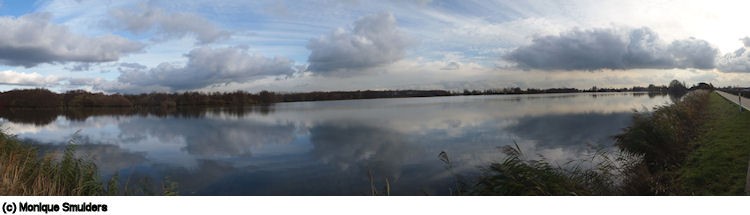 De stichting van een particuliere school in Langeraar begint in het jaar 1871. In dat jaar verzoekt pastoor Buijs aan de bisschop om een katholieke school te stichten. Na een lange en veelvuldige briefwisseling wordt uiteindelijk door pastoor Buijs en kapelaan van Dijk de eerste steen gelegd op 9 mei 1873. De bouw ad. fl. 10.000 werd gegund aan de Langeraarse gebroeders Akerboom. De eerste hoofdonderwijzer aan de nieuwe school werd Joannes van den Elsen; er bezochten toen 83 leerlingen de school. Op 8 januari werd een nieuwe R.K. Parochiale School met de naam ‘St. Jan Baptist de la Salle’ met 8 lokalen, waarvan 6 voor de leerschool, 1 voor de naaischool en 1 als reservelokaal- in gebruik genomen. Op 7 oktober 1974 verhuisde de hele schoolgemeenschap naar het huidige schoolgebouw ‘Aeresteijn’ . In 1977 trok de kleuterschool ‘St. Rafaël’ onder de naam ‘Klein Aeresteijn’ bij de toenmalige lagere school in.
Papenveer. Vanaf 1962 was er ook een kleuterschool ‘St. Gabriël’ in Papenveer, later omgedoopt in ‘Het Akkertje’. In 1985 bij de start van de basisschool, valt het doek voor ‘Het Akkertje’ en trekt men in bij ‘Aeresteijn’. De voorloper van de Papenveerse kleuterschool stond in de kern Korteraar. In 1933 wordt de school door 18 kleuters bezocht. 3 jaar later dreigde er reeds een sluiting. 46 personen ondertekenen een petitie om de school open te houden. Desgevraagd door de pastoor om daarvoor fl. 10,00 te betalen, moesten zij hem uit onmacht teleurstellen.Aeresteijn is een open, katholieke school waar we geloven in het goede in ieder mens.Hoe willen we zijn?
It's not important to be better than someone else, but to be better than yesterday (Igoro Kano).Aeresteijn, de school waar uw kind veel leert.Aeresteijn, de school waar je geniet van boeiend onderwijs in en buiten de klas.Aeresteijn, waar onderwijs aan alle kinderen uit Langeraar en Papenveer het uitgangspunt is. Kinderen leren hier vaardigheden én ontdekken wat hun eigen mogelijkheden en dromen zijn. Wat kunnen ze voor zichzelf en de ander betekenen? Elk kind is authentiek: gelijkwaardig aan een ander, maar wel anders dan een ander. Kinderen krijgen standaard les op drie verschillende niveaus. Daar waar nodig krijgen ze meer tijd om zich lesstof eigen te maken of worden passender doelen gesteld.Doet de leerkracht er nog toe?
Ja! De leerkracht is ' de manager van het leren'. Hij is de spil die zorgt dat de omstandigheden in de groep voor een kind optimaal zijn. Hij heeft de kennis, kunde en vaardigheden om kinderen iedere dag een stapje verder op weg te helpen in de groei naar volwassenheid.Aeresteijn, daar voel je je fijn!We willen dat onze medewerkers hun werkplek waarderen.We willen dat leerlingen en ouders ons onderwijs waarderen.We willen dat ons dorp trots is op hún en onze school.We willen dat de partners met wie wij samenwerken positief over ons spreken.We willen dat kinderen zich optimaal qua kennis en vaardigheden ontwikkelen, hun kwaliteiten kennen (en inzetten), hun tekortkomingen kennen (accepteren en waar kan ze proberen te verbeteren) en zich welbevinden.We willen dat kinderen zich bewust worden van hun verantwoordelijkheid, en dat ze ruimte krijgen om zich aangesproken te voelen door hun omgeving, die een moreel appel op hen doet. Het gaat erom, dat ze leren dat de wereld niet om hen en hun particuliere verlangens draait, maar dat ze zichzelf de vraag leren stellen: is wat ik wens ook wenselijk voor de wereld om mij heen? Het uiteindelijke doel van onderwijs is dan volwassenheid en een sterk ontwikkeld ethisch bewustzijn.We willen goede resultaten, die passen bij onze leerlingen.We willen dat leerlingen aan het eind van hun basisschoolperiode zin hebben in een volgende stap en vol zelfvertrouwen de oversteek wagen naar het voortgezet onderwijs.De visie van onze stichting en de missie van onze school geven aan hoe wij naar kinderen willen kijken, op welke wijze wij willen bijdragen aan de ontwikkeling van kinderen en hoe dat vorm moet krijgen in de dagelijkse praktijk. Promofilm Aeresteijn: https://www.youtube.com/watch?v=gpRedJ0OsIE 
Wat Aeresteijn zo bijzonder maakt.
Input van kinderen:
- Het plein
- Plusklas en pluszorgklas
- Snappet
- We bestaan al heel lang, want ik zit er nu op en mijn vader heeft hier ook gezeten
- Dat we hier alles vieren
- Dat we katholiek zijn
- Dat hier een feest ook écht een feest is
- Talentenmiddag
- Pleinfestijn
- Theatersteijn/klassefestijn.
- LeerpleinWat willen we ontwikkelen?Een leerplein; naast een plusklas, een pluszorgklas een voorziening voor kinderen die te veel last hebben van overprikkeling, een leerplein waar kinderen metacognitieve vaardigheden, met name op het gebied van zelfsturing en eigenaarschap kunnen ontwikkelen. En dit jaar zonder een vaste begeleidende leerkracht. Zie verder beleidsstuk Leerplein.Betere oudercommunicatie via Schoudercom en Classroom, huisbezoeken bij nieuwe kleuters, mogelijk open lessen, nog eerder bij problemen zelf contact opnemen, voor de kinderen met een hulpplan ook een voortgangsgesprek na de herfst- en voorjaarssignalering, methodetoetsen ook mee naar huis, uitleg van hulpplannen door kinderen aan ouders.Eigenaarschap van leerlingen vergroten: “Wat heb ik nodig om verder te komen in mijn eigen leerproces?” “Waar wil ik naar toe?” “Hoe wil ik dat doen?” “Hoe wil ik laten zien wat ik kan?” Dit volgend jaar door toepassing van week/dagtaak; zelfstandig werken op het leerplein, biebbegeleiding, leerlingen veel vaker zélf oplossingen laten zoeken bij ene probleem (zowel tijdens instructie als bij vrije opdrachten)Veel aandacht voor de muzische vakken: muziek, kunst en cultuur.Toewerken naar een goed IKC en onze gezamenlijke visie helder hebben voordat nieuwbouw van start zal gaan.Onze onderliggende filosofie als kapstok voor onze werkwijze (mogelijk Covey): Gert Biesta; kwalificatie, socialisatie, subjectificatie in balans.
Kinderen moeten voldoende kennis en vaardigheden op een zo breed mogelijk gebied ontwikkelen. Gert Biesta legt haarfijn uit dat als je je in het onderwijs alleen zou richten op hoge toetsscores, dit echter een negatief effect heeft op de socialisatie en de subjectificatie.Kinderen moeten ook de kans krijgen om zichzelf te ontdekken. Wie ben ik? Wat kan ik goed. Hoe ga ik om met mijn tekortkomingen? Hoe kan ik met mijn zijn de wereld een beetje mooier kleuren? En daarnaast moeten ze hun best doen om het voor de anderen in de groep zo leuk en fijn mogelijk te maken. Dan heb je te leren wat de cultuur, de normen en waarden in een groep zijn.Volgens Biesta draait het er op het vlak van de subjectivering namelijk om, dat kinderen zich bewust worden van hun verantwoordelijkheid, en dat ze ruimte krijgen om zich aangesproken te voelen door hun omgeving, die een moreel appel op hen doet. Het gaat erom, dat ze leren dat de wereld niet om hen en hun particuliere verlangens draait, maar dat ze zichzelf de vraag leren stellen: is wat ik wens ook wenselijk voor de wereld om mij heen? Het uiteindelijke doel van onderwijs zou volwassenheid en een sterk ontwikkeld ethisch bewustzijn zijn.Het beeld: 
DE KABOUTERGun iedere kabouter zijn eigen muts.
Ieder ‘kabouter’, dus ieder kind, iedere leerkracht, iedere medewerker en iedere ouder is uniek.
Iedere ‘kabouter’ wil gezien worden, wij willen de eigenheid van ieder mens verbonden aan de school herkennen en erkennen.We gaan uit van het goede van iedere ‘kabouter’ binnen onze school. Een ‘kabouter’ wil namelijk gewoon tot de groep horen en wil leren.Iedere ‘kabouter’ hoort erbij en we sluiten geen ‘kabouter’ uit.Als de ‘kabouter’ goed gemutst is heeft hij zin om te leren en staat hij open voor dat wat de leerkracht hem wil leren.
Heeft de ‘kabouter’ zijn verkeerde pet op dan is dat een signaal, dat er iets aan de hand is.We willen iedere ‘kabouter’ dan leren dat hij een goede ik-boodschap kan geven: Ik voel me… als iemand…. Zou je alsjeblieft…….Iedere ‘kabouter’ willen we voldoende kennis en vaardigheden aanleren van een deskundige, didactisch goede en pedagogisch vaardige ‘kabouter’, en dat moet in balans zijn met het leren van de cultuur en de normen en waarden in het ‘kabouterdorp’. Ieder ‘kabouter’ moet dus leren hoe hij bij kan dragen aan de goede sfeer in het ‘kabouterdorp’. De ‘kabouter’ moet echter ook leren wie hij zelf is, wat hij wil, wat zijn dromen zijn en we moeten hem leren over andere ‘kabouterdorpen’ in de wereld. Iedere ‘kabouter’ moet de kans krijgen zijn eigen vaardigheden te leren zodat hij zich competent voelt en van waarde is voor welk ‘kabouterdorp’ dan ook in de wereld.
Het gaat om de balans tussen kwalificatie, subjectificatie en socialisatie in het ‘kabouterdorp’.Wij leren iedere ‘kabouter’ het gaandeweg zelf te doen!Beleidsdomein OnderwijsLeerlingen 2019-2023Ambitie op bestuursniveau: Leerlingen kunnen zich op hun eigen manier en in hun eigen tempo optimaal ontwikkelen.Leerlingen voelen zich eigenaar van zijn/haar eigen leerproces.Ouders zijn educatieve partners bij het leerproces van de leerlingen. Ambitie op schoolniveau:Zo willen wij binnen onze school verder vormgeven aan de V van verrijkend: talentontwikkeling en de V van verantwoordelijk: eigenaarschap en de V van verbindend: samen beter:Leerlingen ontwikkelen zich in balans op de drie aandachtsgebieden: kwalificatie, subjectificatie en socialisatie.
Er is een doorgaande lijn met voorschoolse en naschoolse voorziening.Leerlingen zijn zich bewust van hun verantwoordelijkheid, en worden aangesproken door hun omgeving, die een moreel appel op hen doet. Het gaat erom, dat ze leren dat de wereld niet om hen en hun particuliere verlangens draait, maar dat ze zichzelf de vraag leren stellen: is wat ik wens ook wenselijk voor de wereld om mij heen? Het uiteindelijke doel van onderwijs is dan volwassenheid en een sterk ontwikkeld ethisch bewustzijn.
Kortom: rentmeesterschap!Vanuit eigenaarschap kijken wij naar de vier vaardigheden die leerlingen kunnen leren: Eigen doelen stellen, zelfevaluatie, zelfmonitoring en zelfinstructie.    Prioriteit bij team. En deze prioriteit is nog groter geworden na de Coronaperiode.School en ouders weten wat de wederzijdse verwachtingen en eindverantwoordelijkheden zijn en school, de ouders en de leerling vormen een pedagogische driehoek.We bestendigen ons beleid.We gaan bewust werken vanuit de doelen en zoeken daar de passende activiteiten, lessen en werkvormen bij.We hebben prioriteiten gesteld, zodat onze doelen voor het komende jaar haalbaar zijn.Opbrengsten taal-rekenen-spelling 2019-2023Ambitie op bestuursniveau: Leerlingen scoren op de tussenopbrengsten 70% voldoende tot goed.De scores van de eindopbrengsten van de scholen zijn minimaal het landelijk gemiddelde.Ambitie op schoolniveau:Zo willen wij dit jaar binnen onze school verder vormgeven aan de V van vernieuwend: inclusief:We hebben een school met een gemiddelde schoolweging dusDoelen:90 % van alle kinderen haalt bij lezen een score van 1F aan het einde van de basisschool. Hier past een uitstroomniveau bij van:
Niveau op de leerlijn minder dan E5: Pro.
Niveau op de leerlijn tussen E5 en E6: Basis met LWOO.
Niveau op de leerlijn tussen B7 en M7: Basis kader.75 % van alle kinderen haalt bij lezen een score van 2F aan het einde van de basisschool. Hier past een uitstroomniveau bij van:
Niveau op de leerlijn M8 III: TLNiveau op de leerlijn M8 II: HavoNiveau op de leerlijn M8 I: VWO      Normen voor taal qua ambities: 90% 1F en 60% 2FNormen voor lezen qua ambities: 90% 1F en 80% 2FNormen voor rekenen qua ambities: 90% 1F en 50% 1SWe bestendigen ons beleid.We hebben prioriteiten gesteld, zodat onze doelen voor het komende jaar haalbaar zijn.Pedagogisch klimaat 2019-2023Ambitie op bestuursniveau: Iedere school heeft een school ondersteuningsprofiel (SOP).Het systeem extra ondersteuning aan leerlingen is helder en effectief.Ambitie op schoolniveau:Zo willen wij dit jaar binnen onze school verder vormgeven aan de V van vernieuwend: inclusief voor zoveel mogelijk kinderen en de V van Vertrouwen: veilig voor alle kinderen:Wij zijn voor alle kinderen uit Papenveer en Langeraar de juiste school of vinden samen met ouders de juiste onderwijsplek.Het systeem extra ondersteuning aan leerlingen is helder en effectief.We bestendigen ons beleid.We hebben prioriteiten gesteld, zodat onze doelen voor het komende jaar haalbaar zijn.Didactisch klimaat 2019-2023Ambitie op bestuursniveau: Leerlingen worden in hun leerproces ondersteund door het optimaal inzetten van media en ICT.Ambitie op schoolniveau:Zo willen wij dit jaar binnen onze school verder vormgeven aan de V van vernieuwend: inclusief voor zoveel mogelijk kinderen en de V van verantwoordelijk: eigenaarschap:Inzet chromebooks in drie klassen.Er is een eenduidige aanpak in het werken met Snappet.We bestendigen ons beleid.We hebben prioriteiten gesteld, zodat onze doelen voor het komende jaar haalbaar zijn.Op het gebied van persoonsvorming (subjectificatie) hebben we in het schooljaar 2019-2020 ons voor de leerlingen op de langere termijn de volgende doelen gesteld:Weerbaar zijn/stevig staan (zelfregulering).Veerkracht tonen/flexibel zijn (zelfregulering).Vertrouwen hebben (zelfregulering).Verantwoordelijkheid nemen voor jezelf en voor de groep (zelfregulering).Kunnen reflecteren op jezelf (zelfregulering).Feedback kunnen ontvangen en geven (zelfregulering).Initiatieven nemen (zelfregulering).Jezelf leren kennen met je passies, je drijfveren, talenten, je houding en je gedrag (zelfregulering).Open willen staan voor een ander zodat je met een ander kunt omgaan, 'n ander wilt helpen en met iemand wilt samenwerken (zelfregulering).Hier zullen we ieder jaar verdere stappen inzetten aansluitend bij wat we in het lopende jaar hebben bereikt.Samenwerken kindpartners 2019-2023Ambitie op bestuursniveau: Wij werken samen met alle kindpartners in en rond de dorpen waar onze scholen staan, er is sprake van brede vorming en doorgaande leerlijn.Ambitie op schoolniveau:Zo willen wij dit jaar binnen onze school verder vormgeven aan de V van Verbindend: samen beter:Aan het eind van het schooljaar is er een koersplan voor verdere samenwerking SKL en Aeresteijn.We bestendigen ons beleid.We hebben prioriteiten gesteld, zodat onze doelen voor het komende jaar haalbaar zijn.Cultuureducatie met Kwaliteit 2019-2023We vinden dit een belangrijk onderwerp voor ons komende schooljaar en besteden hier daarom apart aandacht aan.Ambitie op schoolniveau:Zo willen wij dit jaar binnen onze school verder vormgeven aan de V van Verrijkend: talentontwikkeling door middel van integratie van kunst:Aeresteijn en Parkvilla werken samen om kunst, cultuur en erfgoed vast onderdeel van het lesprogramma te maken. Wat moet dit opleveren? Kinderen die met plezier hun verbeeldingskracht, waarnemingsvermogen en communicatieve vaardigheden ontwikkelen. Beleidsdomein Medewerkers2019-2023Ambitie op bestuursniveau: Alle leerkrachten zijn start bekwaam of basis bekwaam en kunnen omgaan met verschillen tussen leerlingen. Medewerkers zijn in staat een goede en open dialoog met ouders te voeren. Er is zicht op het functioneren van iedere medewerker (nieuwe gesprekkencyclus).  Ambitie op schoolniveau:Zo willen wij dit jaar binnen onze school verder vormgeven aan de V van Verbindend: samen beter als team en de V van vertrouwen: veilig ook voor medewerkers:Volledige inzet van de gesprekkencyclus van Wij de Venen om goed zicht te krijgen op het functioneren van de medewerkers.We bestendigen ons beleid.We hebben prioriteiten gesteld, zodat onze doelen voor het komende jaar haalbaar zijn.Beleidsdomein Leiderschap en cultuur2019-2023Ambitie op bestuursniveau: Leerlingen voelen zich veilig en gewaardeerd.Medewerkers voelen zich veilig en gewaardeerd.Er is voldoende zicht op de oorzaken van werkdruk, er zijn passende maatregelen om werkdruk tegen te gaan.Ambitie op schoolniveau:Zo willen wij dit jaar binnen onze school verder vormgeven aan de V van Vertrouwen: veiligheid en zorg voor voor kinderen en medewerkers:Leerlingen voelen zich veilig en gewaardeerd. Minimale score op de leerlingtevredenheidsvragenlijst in de groepen 6 tot en met 8: 8.0Medewerkers voelen zich veilig en gewaardeerd.Er is voldoende zicht op de oorzaken van werkdruk, er zijn passende maatregelen om werkdruk tegen te gaan.We bestendigen ons beleid.We hebben prioriteiten gesteld, zodat onze doelen voor het komende jaar haalbaar zijn.Beleidsdomein Middelen2019-2023Ambitie op bestuursniveau: De ICT- infrastructuur van iedere school is in orde. Er zijn voldoende up-to-date leermiddelen.Onze directeuren en leerkrachten worden op passende wijze ondersteund door administratieve krachten en conciërges. Ambitie op schoolniveau:Zo willen wij dit jaar binnen onze school verder vormgeven aan de V van Vernieuwend: actuele methodes en goed, actueel leer- en speelmateriaal voor de kleuters conform onderbouwscan:Er zijn voldoende up-to-date leermiddelen.De directeur en leerkrachten worden op passende wijze ondersteund door een administratieve kracht, een eigen huishoudelijke dienst en een klusgroep.We bestendigen ons beleid.We hebben prioriteiten gesteld, zodat onze doelen voor het komende jaar haalbaar zijn.PLANDoel 2020-2021DOCHECKACTBORGEN/BESTENDIGINGKOSTENDe leerkrachten in groep 6 en 7 hebben inzicht in hun leerstijlen  volgens DISC. De leerkrachten van groep 6 en 7 vullen kindprofielen in en weten daardoor hoe zij het best met hun leerlingen om kunnen gaan.Eigenaar: LauraLeerkrachten van de groepen 6 en 7 krijgen de kans hun eigen leerstijl en motivatiestijl te verkennen via DISC.Leerkrachten van de groepen 6 en 7 brengen de leerstijlen van hun leerlingen in beeld. In januari van het jaar 2021 is er een Disc profiel van de leerkrachten van de groepen 6 en 7.In januari van 2021 hebben de leerkrachten een profiel van hun groep gemaakt waar ze hun lesstijl op af kunnen stemmen.Einde van het jaar plannen bijstellen en voortbouwen op wat bereikt is.Evaluatiemoment inplannen rond meivakantie tijdens MT-bijeenkomst.
Waar nodig komt het terug in bord-werksessies of studiedag.Leerkrachten van groep 6 en 7 zorgen voor een overdracht naar de volgende groep door per leerling op de leerpagina van LeerUniek bij Aantekeningen een kopje aan te maken Discprofiel.
Daarin wordt het profiel van het kind genoteerd en kun je aangeven wat 'werkt'.DISC € 3000Onder leiding van Patricia Hoogervorst van Phoocus.Inzet van het leerplein, zonder vaste leerkracht. Er is een gerichte focus op de vier vaardigheden die leerlingen kunnen leren (vanuit eigenaarschap): Eigen doelen stellen, zelfevaluatie, zelfmonitoring en zelfinstructie.Eigenaar: AnnekeLeerlingen mogen na de basisinstructie ook op het Leerplein zelfstandig gaan verwerken.Hierbij willen we dat de leerlingen de regels volgen:Stil werken, netjes achterlaten, laat in je gedrag zien dat je wilt leren.Zie beleidsstuk Leerplein.In bord-werksessies evalueren we hoe het werken van de leerlingen gaat op het leerplein.Hoe organiseren we zoveel als nodig en zo weinig als mogelijk toezicht?Einde van het jaar plannen bijstellen en voortbouwen op wat bereikt is.Evaluatiemoment inplannen rond meivakantie tijdens MT-bijeenkomst.
Waar nodig komt het terug in bord-werksessies of studiedag.Tijdens klassenvergaderingen wordt het werken op het Leerplein geëvalueerd. Leerkrachten zorgen dat dit wekelijks op de agenda komt en dat er een doel wordt geformuleerd voor de week erna.Afspraken leggen we vast in het document Leerplein.Geen.PLANDoel 2020-2021DOCHECKACT BORGEN/BESTENDIGINGKOSTENDe oudermotivatie van ouders die hun kinderen thuis moeten begeleiden bij het lezen met BOUW is bevorderd.Eigenaar: MaryPrioriteit bij teamMonique Baggen organiseert ouderbijeenkomsten met de desbetreffende ouders om hen te motiveren en stimuleren.De Bouwcoördinator (IB-onderbouw) volgt via het digitale systeem BOUW de vorderingen van de leerlingen en houdt bij hoe systematisch er thuis geoefend wordt.Einde van het jaar plannen bijstellen en voortbouwen op wat bereikt is.Evaluatiemoment inplannen rond meivakantie tijdens MT-bijeenkomst.
Waar nodig komt het terug in bord-werksessies of studiedag.Vorderingen in BOUW worden gevolgd door de BOUW-coördinator Indien nodig kunnen ouderbijeenkomsten n.a.v. deze vorderingen ingericht worden.Geen.Inzet bibliotheek uren.De leerlingen zijn, na het voorbereidend en aanvankelijk leesproces, gemotiveerd om te blijven lezen.De resultaten van ons leesonderwijs zijn passend bij onze schoolweging.Eigenaar: SimonePrioriteit bij teamInzet methode motiverend lezen in de groepen 3 tot en met 8.Via het boekenportfolio van de leerlingen controleert de leerkracht hoeveel boeken iedere leerling gelezen heeft. Halen zij de norm van 25 boeken per jaar?Vinden zij lezen weer leuk?Einde van het jaar plannen bijstellen en voortbouwen op wat bereikt is.Evaluatiemoment inplannen rond meivakantie tijdens MT-bijeenkomst.
Waar nodig komt het terug in bord-werksessies of studiedag.De methode wordt jaarlijks ingezet.€20.000PLANDOEL 2020-2021DOCHECKACTBORGEN/BESTENDIGINGKOSTENVisie op rekenonderwijs voor groep 3/4 is vormgegeven.Eigenaar: Simone en RinaPrioriteit bij teamVisie vormgeven a.d.h.v. het boek ‘effectief rekenonderwijs op de basisschool voor groep 3/4'.Aanpak: CRMAT: concreet- realiteit-modellen-abstract-toepassen en oefenen.Welke aspecten uit het boek ‘effectief rekenonderwijs’ sluiten aan bij onze eigen visie? Wat willen we bereiken?Einde van het jaar plannen bijstellen en voortbouwen op wat bereikt is.Evaluatiemoment inplannen rond meivakantie tijdens MT-bijeenkomst.
Waar nodig komt het terug in bord-werksessies of studiedag.In het schooljaar 2021-2022 wordt het rekenonderwijs in groep 3/4 vormgegeven a.d.h.v. de visie die is opgesteld.Na een jaar leggen we de werkwijze vast in het handboek/SchoolgidsRekenonderwijs:
Alle nieuwe rekenonderwerpen worden met concreet materiaal geïntroduceerd. De verlengde instructie gebeurt met zoveel als mogelijk concreet materiaal,Eigenaar: Simone en Rina.Tijdens een studiedag verkennen we al het concrete materiaal dat in de school is.Met elkaar bereiden we lessen voor die starten met een concrete introductie die de kinderen verrast, enthousiasmeert om met het onderwerp aan de slag te gaan. Vanuit concreet gaan we naar abstract.Directie legt klassenbezoeken af op die momenten dat leerkrachten een nieuw rekenonderwerp introduceren.De lessen worden nabesproken:
- werd het nieuwe onderwerp met concreet materiaal geïntroduceerd. Hoe was de overstap van concreet naar abstract. Hoe was de betrokkenheid van de leerlingen?Via een vlootschouw worden de resultaten vastgelegd en bijgesteld waar nodig. 
Afspraken worden vastgelegd in Sharepoint.Geen.PLANDOEL 2020-2021DOCHECKACTBORGEN/BESTENDIGINGKOSTENRekenonderwijs: we hebben de kinderen die mogelijk in aanmerking komen voor een dyscalculieonderzoek en begeleiding in beeld.Eigenaar: SimoneWe volgen het protocol Dyscalculie.In groep drie wordt gestart met een papieren dossier voor ieder kind dat een E haalt op de CITO toets.Deze papieren dossiers worden doorgegeven aan de volgende leerkracht.Al deze kinderen worden besproken met de intern begeleider.Dyscalculieprotocol volgen en updaten.Papieren dossiers van kinderen die een E score hebben behaald.
De volgende leerkracht bouwt hierop voort.Dyscalculieprotocol en papieren dossiers.Geen.Oriëntatie op jezelf en de wereld: door de inzet van de methode Blink wordt er vakgericht gewerkt aan het domein oriëntatie op jezelf en de wereld.Er is een hogere betrokkenheid van kinderen op dit vak.Eigenaar: LauraDe methode Blink wordt ingezet als methode, we volgen hierin als team een studiemoment.Onderwerp komt terug tijdens de bord-werksessies.Leerkrachten stellen doelen op de inzet van deze methode.Aan het einde van het jaar evalueren we de inzet van de methode en stellen we bij waar nodig.Inzet van de methode achten we borging genoeg en kleine afspraken hieromtrent leggen we vast bij 'afspraken naar aanleiding van bordsessies'.Investering van  26.000 euro voor acht jaar.PLANDOEL 2020-2021DOCHECKACTBORGNG/BESTENDIGINGKOSTENSchoudercom wordt stapsgewijs(verder)  ingezet.Eigenaar: SimoneIedere leerkracht gebruikt Schoudercom om ouders te mailen, om ouders te vragen voor activiteiten (met responsoptie), om gespreksavonden in te plannen, om foto's te versturen, om ouders op de hoogte te stellen van de activiteiten die voor de eigen groep gelden via de optie agenda.Met ouders van medezeggenschapsraad en oudervereniging regelmatig bespreken of de inzet van Schoudercom naar tevredenheid loopt.Tijdens 2 x een bord-werksessie vragen we wie nog handige opties heeft ontdekt in Schoudercom en maken we gebruik van de aanwezige expertise in het team om het aan elkaar voor te doen.Einde van het jaar plannen bijstellen en voortbouwen op wat bereikt is.Evaluatiemoment inplannen rond meivakantie tijdens MT-bijeenkomst.
Waar nodig komt het terug in bord-werksessies of studiedag.Geen extra actie nodig.€ 1000Sharepoint is geherstructureerd.Eigenaar en actie door: LauraControle door: SimoneOpschonen, herordenen, toegankelijk systeem maken.Simone kijkt of dit een toegankelijk systeem is.Opmerkingen van leerkrachten worden meegenomen.Geen.Jaarlijks opschonen van het systeem tijdens MT driedaagse.Geen.PLANDOEL 2020-2021DOCHECKACTBORGEN/BESTENDIGINGKOSTENSchoolplan is weergeven in een Infographic.Eigenaar: AnnekeActie: OlafTijdens MT driedaagse Olaf de Groot uitnodigen om het schoolplan weer te geven in een Infographic.Deze infographic meenemen naar oudervereniging, medezeggenschap-raad, leerlingenraad, team om te zien of zij het kunnen 'lezen'. Schoolplan moet klaar zijn voordat we in gesprek gaan met Olaf, waardoor hij ons schoolplan in beeld kan weergeven.Jaarlijks (bijtijds) Olaf uitnodigen.BovenschoolsEigenaarschap van leerlingen op hun eigen ontwikkeling is vergroot.Eigenaar: LauraPrioriteit bij het team.PLg olv Barend.Leerlingen zijn gemotiveerd om zelf op zoek te gaan naar een geschikte oplossing voor een probleemEigenaar: MTLeerlingen uit groep 5 tot en met 8 leggen hun eigen hulpplannen uit aan hun ouders, tijdens een inloopmoment.Leerlingen organiseren zelf een informatiemiddag.Leerlingen van groep 7 en 8 zijn allemaal bij de voortgangsgesprekken en voor de leerlingen van de groepen 5 en 6 is dat facultatief. In maart is de aanwezigheid van de leerlingen van groep 6 bij dit gesprek verplicht (i.v.m. bespreken van uitstroomniveaus).In de groepen 2 tot en met 8 wordt gewerkt met een dagtaak, weektaak. We gaan uit van doelen en daar worden de activiteiten bij gezocht.
Tijdens bloktijd werken kinderen aan deze doelen. Iedere week bespreekt de leerkracht met de leerlingen of zij hun doelen hebben behaald.
Doelen en activiteiten worden vastgelegd in Classroom. Leerkrachtgedrag aanpassen:
Wat vaker loslaten.
Open vragen stellen.
Alleen vragen, niet zelf invullen, nadenktijd geven.Goed voorbeeld als leerkracht geven.Probleem bezien als het verschil tussen de huidige situatie en de gewenste situatie.Vrije opdrachten geven, zowel voor samen als alleen.Leerlingen vaker zelf laten beslissen.In bordwerksessies bespreken we de stand van zaken omtrent eigenaarschap. Met elkaar stellen we doelen/maken we afspraken.Aan het einde van het schooljaar kunnen kinderen beter een probleem signaleren en een gepaste oplossing bedenken, zonder directe interventie van de leerkracht.Gemaakte afspraken worden opgenomen in de agenda.Evaluaties in de bordwerksessies, op basis hiervan de momenten wel/niet inplannen voor het jaar daarna.We evalueren dit aan het einde van het schooljaar met de kinderen en plannen wat nodig is voor het jaar daarnaar om het nog beter te doen.Evaluaties in de bordwerksessies, op basis hiervan de momenten wel/niet inplannen voor het jaar daarna.
Werkwijze leggen we vast in documenten in Sharepoint.Na een jaar leggen we de werkwijze vast in het handboek/Schoolgids.Door te evalueren tijdens klassenbezoeken, doelstellingengesprekken, reflectiegesprekken.Na een jaar leggen we de werkwijze vast in het handboek/Schoolgids.Geen.Geen.PLANDOEL 2020-2021DOCHECKACTBORGEN/BESTENDIGINGKOSTENOuders scoren gemiddeld een 7 op tevredenheid over de informatie die ze vanuit school ontvangen.Eigenaar: MTOuders bevragen op welke informatie ze verder willen ontvangen via Schoudercom en daar een actiepunt op formulerenOudertevredenheids-vragenlijst voorjaar 2021Nav vragenlijst volgend actiepunt formuleren.Vastleggen in Katern opbrengsten.Geen.Ouders scoren gemiddeld een 7 op tevredenheid over de informatie die ze vanuit school ontvangen.Eigenaar: MTTijdens bord/werksessie de volgende voorstellen geformuleerd op de studiedag in juni 2020, bespreken en daar uitspraken over doen, besluit over nemen:
Na acht weken les in groep 1, huisbezoek door de groepsleerkracht (ipv achtwekengesprek op school).Ouders worden uitgenodigd om lesmomenten te kunnen volgen.Week/dagtaak met doelen in Classroom, ouders kunnen dit inzien.Voor de herfstvakantie de eerste ronde gesprekken met ouders.Methodetoetsen mee naar huis.

In gesprek gaan met ouders die niet naar gespreks- en informatie-avonden komen: Wat kunnen we doen om toch in contact te zijn met elkaar?

Eerder met ouders contact zoeken bij problemen (sociaal, emotioneel, cognitief).

Na de herfst- en voorjaarssignalering ouders uitnodigen om de vorderingen te bespreken voor kinderen met hulpplannen.Oudertevredenheids-vragenlijst voorjaar 2021Nav vragenlijst volgend actiepunt formuleren.Vastleggen in Katern opbrengsten.Geen.PLANDOEL 2020-2021DOCHECKACTBORGEN/BESTENDIGINGKOSTENLeerlingen, ouders en medewerkers scoren allemaal een 7 op tevredenheid over "de uitdaging aan kinderen" die zij ervaren.Eigenaar: MTKinderen die de stof snappen kunnen eerder aan de slag.Verscheidenheid werkvormen spelling.

Week/dagtaak aan de hand van doelen.Instructie meer naar behoefte.

Instructiefilmpjes vanaf Internet plaatsen in Classroom.In bloktijden werken aan week/dagtaak, op eigen tempo, eigen wijze. Zowel zelfstandig als coöperatief.Check in en check out aan begin en einde van de dag voor leerlingen.Kindgesprekken voeren.
Gesprekken op resultaten, behalen van doelen en sociaal emotioneel. Gesprekstechnieken: zie leerKRACHT.Tevredenheids-vragenlijsten voorjaar 2021N.a.v. vragenlijst volgend actiepunt formuleren.Vastleggen in Katern opbrengsten.Geen.We willen dat in de lessen en tussen de lessen door meer wordt bewogen met als doel: Gezonder, meer plezier, betere concentratie, betere prestaties, beter zelfbeeld.Eigenaar; Pam en Ester.Tussendoor: energizers, kanjerspelletjes, Just Dance, çommando-spelletjes.Tijdens de les: buiten les, ren je rot.
www.bewegendlerenpro.nl Evalueren aan het einde van het jaar: hebben we dit ook toegepast.Nieuwe afspraken aan de hand van de evaluatie.Vastleggen in handboek/schoolgids en Sharepoint.Geen.PLANDoel 2020-2021DOCHECKACTBORGING/BESTENDIGINGKOSTENIn hoofdstuk 4 en 5 van het katern opbrengsten staan alle specifieke plannen voor alle groepen n.a.v. de resultaten in groep 8 en de tussenresultaten in de andere groepen.Eigenaar: MTZie ook de items over Rekenen bij het domein Onderwijs.Door MT: Invullen toetskalender en weergeven in Google.Daar waar van toepassing vullen leerkrachten voor de eigen groep de agenda voor de ouders.Leerkrachten nemen de toetsen af.Leerkrachten maken een foutenanalyse.Leerkrachten maken een analyse volgens data-duiden-doelen- doen.Ook het MT analyseert de resultaten op gemiddelde vaardigheidsgroei, gemiddelde scores en trends.Deze analyses (inclusief foutenanalyses) worden besproken en aangescherpt in twee teambijeenkomsten.Resultaten hiervan komen in het katern opbrengsten.Voor de kinderen die een hulpplan hebben worden in oktober en in april de tussentoetsen afgenomen.Als de resultaten hiervan bekend zijn worden de resultaten met de kinderen en de ouders besproken en het hp wordt aangepast.CITO toetsperiodes.Kinderen met een actueel hulpplan maken de middentoetsen tussen E en M en M en E.Alle kinderen maken de CITO toetsen in februari en juni.Groep 8 in november.Twee keer per jaar houden we een teamvergadering waarin we op schoolniveau de resultaten analyseren en acties formuleren.Einde van het jaar plannen bijstellen en voortbouwen op wat bereikt is.Evaluatiemoment inplannen rond meivakantie tijdens MT-bijeenkomst.
Waar nodig komt het terug in bord-werksessies of studiedag.ToetskalenderGoogle agendaKatern opbrengsten.Kosten boeken CITO.PLANDOEL 2020-2021DOCHECKACTBORGEN/BESTENDIGINGKOSTENDe toetsresultaten (gemeten met AVI) voor lezen zijn in overeenstemming met zoals je dat bij onze schoolweging zou mogen verwachten, ook in groep drie.Eigenaar: Simone en Mary.Methode Motiverend lezen.CITO toetsmomenten, herfst- en voorjaarssignalering.We evalueren ook de inzet van de werkwijze van motiverend lezen. Doen we de goede dingen goed, of is er bijschaven van leerkrachtgedrag nodig?Inzet methode motiverend lezen in de groepen 3 tot en met 8.Werkwijze staat in Sharepoint map motiverend lezen. 20.000 euro.De toetscondities omtrent Cito zijn in iedere groep gelijk.Eigenaar: MTToetscondities van Cito worden nagelezen, besproken en opgevolgd.In het bord-werksessies is het onderwerp van gesprek.Einde van het jaar plannen bijstellen en voortbouwen op wat bereikt is.Evaluatiemoment inplannen rond meivakantie tijdens MT-bijeenkomst.
Waar nodig komt het terug in bord-werksessies of studiedag.Gemaakte afspraken vanuit Cito worden nageleefd.Geen.Rekenonderwijs: We behalen de gestelde doelen voor ons rekenonderwijs.
Zie Katern opbrengsten.Eigenaar: MTPrioriteit bij het team.Eigenaar: Simone.Na iedere CITO toets analyseren we de fouten en worden met kinderen die een E score hebben behaald diagnostische gesprekken gevoerd (Rekenplein)De intern begeleiders controleren of dit ook is gebeurd en bespreken de bevindingen met de leerkrachten.Tijdens 2 teammomenten per jaar worden de resultaten en bevindingen besproken.Wordt vastgelegd in Katern Opbrengsten.Geen.PLANDoel 2020-2021DOCHECKACTBORGING/BESTENDIGINGKOSTENHet schoolondersteunings-profiel wordt nageleefd.Aan het einde van het jaar zijn criteria opgesteld voor kinderen die deel kunnen nemen aan de pluszorgklas en de plusklas.Eigenaar: Simone, Mary en LauraAlle procedures doornemen en actualiseren.Criteria voor de pluszorgklas zijn te vinden in de ondersteunings-procedure.Criteria voor de plusklas zijn te vinden in het hoogbegaafdenbeleid.Aan het einde van het jaar checken of alle procedures zijn geactualiseerd en goed vindbaar zijn op Sharepoint.Einde van het jaar plannen bijstellen en voortbouwen op wat bereikt is.Evaluatiemoment inplannen rond meivakantie tijdens MT-bijeenkomst.
Waar nodig komt het terug in bord-werksessies of studiedag.Het schoolondersteunings-profiel is leidend tijdens groeps- en leerlingbesprekingen.Criteria voor de plus- en pluszorgklas komen terug in bord-werksessies en zijn leidend bij de leerlingbesprekingen van de betreffende leerlingen.Geen.PLANDOEL 2020-2021DOCHECKACTBORGEN/BESTENDIGENKOSTENIedere groep houdt wekelijks een klassenvergadering waarbij doelen voor de komende week worden gesteld, waar acties aan worden gekoppeld en waarbij de successen worden gevierd.Eigenaar: MTin bordwerksessies)Iedere groep houdt wekelijks een klassenvergadering waarbij doelen voor de komende week worden gesteld (op sociaal-emotioneel gebied), waar acties aan worden gekoppeld en waarbij de successen worden gevierd.Alles wordt weergegeven op een bord in de klas.De dag wordt begonnen met een check in en afgesloten met een check out.Dit komt terug in de bord-werksessies van de leerkrachten.Ook wordt het een vast terugkerend onderdeel van gesprek in de leerlingenraad.Einde van het jaar plannen bijstellen en voortbouwen op wat bereikt is.Evaluatiemoment inplannen rond meivakantie tijdens MT-bijeenkomst.
Waar nodig komt het terug in bord-werksessies of studiedag.Vanaf groep 5 legt één leerling verslag van de klassenvergadering:successen-doelen-acties.

De tijd voor de klassenvergadering wordt weergegeven op het rooster van de groep.
(Het kan ook tijdens de lunch!)Na een jaar leggen we de werkwijze vast in het handboek/Schoolgids.Geen.Leerlingen vertonen gewenst gedrag.Eigenaar: AnnekePrioriteit bij het team.Inzet van sociaalpedagogische hulpverlening.80% van de leerlingen die deze hulpverlening hebben gehad, vertonen aan het eind van het pilotjaar het gewenste gedrag.Einde van het jaar plannen bijstellen en voortbouwen op wat bereikt is.Evaluatiemoment inplannen rond meivakantie tijdens MT-bijeenkomst.
Waar nodig komt het terug in bord-werksessies of studiedag.Afhankelijk van de subsidie vanuit de gemeente.€8500PLANDOEL 2020-2021DOCHECKACTBORGEN/BESTENDIGINGKOSTENKinderen voelen zich gezien en gehoord.
Ze voelen zich eigenaar van eigen leerproces.In de klas is een fijne sfeer.Prioriteit bij het team.Eigenaar: Pam.Check in en check out aan het begin en het einde van de dag. De wijze waarop wordt besproken met de kinderen.Leerlingen kunnen ook zelf om een gesprek vragen door bv een kaartje neer te leggen op het bureau van de leerkracht.Ook voorgeprogrammeerde vragenkaarten kunnen gebruikt worden.Gesprekken op resultaat, sociaal emotioneel.De technieken die we gebruiken: leerKRACHT.Bespreken in leerlingenraad. Hoe gebeurt dit in jullie klas.Leerkrachten aanspreken als dit niet gebeurt.Na een jaar leggen we de werkwijze vast in het handboek/Schoolgids.Geen.PLANDoel 2020-2021DOCHECKACTBORGING/BESTENDIGINGKOSTENHet gebruik van de educatieve software (voor het digibord en voor de leerling) is verder geoptimaliseerd.Eigenaar: SimoneTijdens bord-werksessies wordt besproken hoe het gaat met de Snappet/Chromebook lessen. Waar lopen we tegenaan? Wat kunnen we van elkaar leren? Afspraken worden genoteerd.Inzet Classroom in de groepen 5 tot en met 8, voor week/dagtaak en instructiefilms.Aan het einde van het jaar wordt de werkwijze tijdens bord-werksessies geëvalueerd.Einde van het jaar plannen bijstellen en voortbouwen op wat bereikt is.Evaluatiemoment inplannen rond meivakantie tijdens MT-bijeenkomst.
 Waar nodig komt het terug in bord-werksessies of studiedag.In de klassenbezoeken van de I-coach ligt de focus op de gemaakte afspraken.Minimaal € 35.000.Leerlingen nemen hun verantwoordelijkheid.Eigenaar: Laura in de bordwerksessies en Simone/Mary in de groepsbesprekingenPrioriteit bij het team.Voorwaarden die we daarbij stellen en die dus gecreëerd moeten worden: *De leerkracht bespreekt met de kinderen waarom we dit willen.*De leerkracht beloont gewenst gedrag door dit te benoemen.*De leerkracht geeft kinderen taken zoals het aanrecht schoonmaken, papierbakken legen etc.*De leerkracht maakt doelen zichtbaar.*De leerkracht stelt doelen in kleine overzichtelijke stappen.*De leerkracht stelt doelen op de basisvakken en ook op de sociale doelen.Aan het einde van het schooljaar 2020-2021 zien wij het volgende gedrag in de klas, in de hoeken en buiten:*Leerlingen gaan zorgvuldig om met de materialen van zichzelf, de ander en van school.*Leerlingen ruimen op zonder aansturing.*Leerlingen spreken elkaar aan op opruimgedrag.*Leerlingen kijken hun eigen werk na.*Leerlingen kunnen eigen doelen stellen en werken dit uit tijdens hun POPwerk.Einde van het jaar plannen bijstellen en voortbouwen op wat bereikt is.Evaluatiemoment inplannen rond meivakantie tijdens MT-bijeenkomst.
 Waar nodig komt het terug in bord-werksessies of studiedag.Tijdens klassenvergaderingen wordt  'verantwoordelijkheid nemen' geëvalueerd. Leerkrachten zorgen dat dit wekelijks op de agenda komt en dat er een doel wordt geformuleerd voor de week erna.Geen.PLANDOEL 2020-2021DOCHECKACTBORGEN/BESTENDIGINGKOSTENAlle leerlingen beginnen een reflectie op eigen gedrag, n.a.v. een gebeurtenis of les, met ‘ik’.Eigenaar: Laura in de bordwerksessies en Simone/Mary in de groepsbesprekingenVoorwaarden die we daarbij stellen en die dus gecreëerd moeten worden: 
*Leerkracht moet het gewenste gedrag modellen.*In de klas leg je als leerkracht de accenten op wat goed gaat.*Je laat als leerkracht leerlingen consequent op het proces reflecteren.*Als leerkracht leg je een stevige basis bij de start van het nieuwe schooljaar met de gouden groepsvormende weken mbv Kanjertraining startweken en de wonderwoorden (ik-boodschap; sorry boodschap). Vervolgens met de groep bepalen hoe we verder willen met elkaar "Wat voor groep willen wij zijn".Structureel evalueren op de wijze waarop gereflecteerd wordt n.a.v. een gebeurtenis of les.Einde van het jaar plannen bijstellen en voortbouwen op wat bereikt is. Evaluatiemoment inplannen rond meivakantie tijdens MT-bijeeodig komt het terug in bord-werksessies of studiedag.Tijdens klassenvergaderingen wordt 'reflecteren op jezelf’ geëvalueerd. Leerkrachten zorgen dat dit wekelijks op de agenda komt en dat er een doel wordt geformuleerd voor de week erna.Geen.PLANDOEL 2020-2021DOCHECKACTBORGEN/BESTENDIGINGKOSTENLeerlingen werken samen op basis van kwaliteiten van de ander en zichzelf en niet enkel op basis van vriendschap.Eigenaar: Laura in de bordwerksessies en Simone/Mary in de groepsbesprekingenVoorwaarden die we daarbij stellen en die dus gecreëerd moeten worden: 
*De leerkracht past de structuren van coöperatief werken toe.*De leerkracht creëert lessituaties waarbij de kinderen inzicht krijgen in elkaars kwaliteiten en die van zichzelf. Bv door uitdagende projecten.*De leerkracht viert samen met de kinderen de successen en bepaalt samen met de kinderen hoe successen worden gevierd.De leerkracht evalueert structureel met zijn/haar groep op de wijze waarop er samengewerkt is in de les. Wat ging goed? Wat kan beter? Wat maakte dat het goed ging? Wat maakte dat het nu niet lukte?Einde van het jaar plannen bijstellen en voortbouwen op wat bereikt is.Evaluatiemoment inplannen rond meivakantie tijdens MT-bijeenkomst.
 Waar nodig komt het terug in bord-werksessies of studiedag.Tijdens klassenvergaderingen wordt 'samenwerken' geëvalueerd. Leerkrachten zorgen dat dit wekelijks op de agenda komt en dat er een doel wordt geformuleerd voor de week erna.Geen.PLANDoel 2020-2021DOCHECKACTBORGING/BESTENDIGINGKOSTENEr is een vervolgstap gezet inzake het koersplan en verdere samenwerking met SKL. Doelen staan verwoord in het Koersplan.Eigenaar: AnnekeKansen benutten om de samenwerking te versterken:Nieuwe huisstijl.Nieuwe naam.Werkafspraken Directies SKL en Aeresteijn.Intentie tot Samenwerking formaliseren.Functiebouwwerk omschreven.Pedagogische onderlegger wordt door iedereen gedeeld (de boom).Doorgaande lijn in de zorg.Is het koersplan helder voor alle betrokken partijen?Einde van het jaar plannen bijstellen en voortbouwen op wat bereikt is. Evaluatiemoment inplannen rond meivakantie tijdens MT-bijeenkomst.
 Waar nodig komt het terug in bord-werksessies of studiedag.Inplannen van een bijeenkomst met MT Aeresteijn en MT SKL om samenwerkingsplannen van het afgelopen jaar te evalueren en plannen te maken voor het komende jaar. Koersplan is basis. 
 Acties die we willen inzetten worden opgenomen in het schoolplan. 
 Ingezette acties van het afgelopen jaar nemen we op in het katern opbrengsten.Geen.PLANDoel 2020-2021DOCHECKACTBORGING/BESTENDIGINGKOSTENTaalmethode Staal en Lijn 3 zijn verbonden met oriëntatie op jezelf en de wereld, cultuureducatie en Visual Thinking Strategy/ waarnemend tekenen.Eigenaar: AnjaProeftuintjes, thema’s Staal uitwerken tijdens bord/werksessies, Kunstwerk ‘de boom’ afronden, oriëntatie opleiding interne cultuur coördinator, uitwerken leerlijnen cultuureducatie volgens SLO. Doelen van individuele leerkrachten evalueren, uitwerking STAAL evalueren tijdens bord/werksessies, vorderingen kunstwerk checken en plaats bepalen, traject opleiding cultuur coördinator evalueren, leerlijnen cultuureducatie analyseren.Einde van het jaar plannen bijstellen en voortbouwen op wat bereikt is.Evaluatiemoment inplannen rond meivakantie tijdens MT-bijeenkomst.
Waar nodig komt het terug in bord-werksessies of studiedag.Verwerking in vakwerkplannen?€ 20.000vanuit subsidie gemeente  voor Kunstmenu.Aan het einde van het jaar ligt er een plan om kunsteducatie een vaste plaats te geven in ons onderwijs.Eigenaar: AnjaIn een teambijeenkomst wordt besproken wat onze doelen, plannen, inzet zijn.Plan wordt gepresenteerd aan het einde van het jaar gepresenteerd door Anja in het team.N.a.v. het plan plannen voor volgend jaar formuleren.Vastleggen in een plan Kunsteducatie Aeresteijn.Taakuren Anja.PLANDoel 2020-2021DOCHECKACTBORGING/BESTENDIGINGKOSTENAlle gesprekken met de medewerkers conform de gesprekkencyclus worden gevoerd.Doel: Op tijd en op basis van kwaliteit van startbekwaam naar basisbekwaam naar vakbekwaam en excellente leerkrachten.Eigenaar: AnnekeAan het einde van het jaar wordt gecheckt of alle gesprekken ook daadwerkelijk gevoerd zijn.Aan het einde van het jaar worden aan de hand van De Vlootschouw, de medewerkertevredenheids-enquête en de bevindingen tijdens de gesprekken acties voor het komende jaar geformuleerd, mocht dat al tussentijds niet zijn gebeurd.Beleid gesprekkencyclus bovenschools.Bovenschools: competentie-thermometer.Alle leerkrachten krijgen klassenbezoek door directie. Algemeen doel: D.m.v. vlootschouw bepalen welke stap in de professionalisering/verhogen van vakbekwaamheid van het team nodig zijn.Bevindingen in E Loo Dot.Eigenaar: MTKlassenbezoeken inplannen in Google agenda.Klassenbezoeken afleggen.Einde van het jaar checken of alle bezoeken ook daadwerkelijk gedaan zijn.Einde van het jaar plannen bijstellen en voortbouwen op wat bereikt is.Evaluatiemoment inplannen rond meivakantie tijdens MT-bijeenkomst.
Waar nodig komt het terug in bord-werksessies of studiedag.Beleid gesprekkencyclus bovenschools.Opnemen in de jaarplanner.E Loo Dot: € 1000PLANDOEL 2020-2021DOCHECKACTBORGEN/BESTENDIGINGKOSTENAlle leerkrachten krijgen drie keer per jaar een flitsbezoek.Leerkrachten evalueren zelf, bespreken dit ook met hun duo en leveren die evaluatie ook in bij directie.Doel: vergroten van betrokkenheid tijdens de lessen: 80% van de kinderen is betrokken.Eigenaar: MTDirectie komt drie keer per jaar op flitsbezoek.Vult het formulier in en legt dat in het postvak van de leerkracht.Directie noteert in de agenda wanneer de eigen evaluatie moet zijn ingeleverd.Einde van het jaar plannen bijstellen en voortbouwen op wat bereikt is.Evaluatiemoment inplannen rond meivakantie tijdens MT-bijeenkomst.
Waar nodig komt het terug in bord-werksessies of studiedag.Opnemen in de jaarplanner.Geen.De leerkrachten van groep 6 t/m 8 krijgen twee keer per jaar een klassenbezoek specifiek gericht op de plusleerlingen.De plusleerkracht ontwerpt een format voor deze klassen-bezoeken.Doel: krijgen deze specifieke kinderen in de groepen het aanbod wat ze nodig hebben?Eigenaar: LauraDe plusleerkracht bezoekt twee keer per jaar groep 6 t/m 8 en focust hierbij op de aanpak van de plusleerlingen.Worden de gemaakte afspraken n.a.v. bord-werksessies nageleefd? Hoe is dit terug te zien in de klas? N.a.v. deze bezoeken worden actiepunten geformuleerd voor de komende periode.De groepsleerkrachten kunnen zich inschrijven a.d.h.v. het rooster dat door de plusleerkracht wordt gemaild.Het klassenbezoek wordt met de groepsleerkracht geëvalueerd.Einde van het jaar plannen bijstellen en voortbouwen op wat bereikt is.Evaluatiemoment inplannen rond meivakantie tijdens MT-bijeenkomst.
Waar nodig komt het terug in bord-werksessies of studiedag.Opnemen in de jaarplanner.Geen.PLANDOEL 2020-2021DOCHECKACTBORGEN/BESTENDIGINGKOSTENKlassenbezoeken IB onder- en bovenbouwDoel: Zicht krijgen op of de kinderen krijgen wat ze nodig hebben.Eigenaar: Simone & MaryOnderbouw 3 keer per jaar, bovenbouw 2 keer per jaar,Observeren betrokkenheid,Instructie enonderwijsbehoefte.Klassenbezoeken worden nabesproken met de leerkrachten, binnen het MT en bij de groeps/leerlingbesprekingen. Einde van het jaar plannen bijstellen en voortbouwen op wat bereikt is.Uit de groepsbesprekingen volgen eventuele acties. Opnemen in jaarplanner.Klassenbezoeken I-coachDoel: zicht krijgen op de wijze waarop leerkrachten ICT inzetten. Is dit optimaal?Eigenaar: Simone2 keer per jaar op klassenbezoek in iedere klas.  Kijkend naar de inzet van ICT-middelen in de klas. Klassenbezoeken worden nabesproken met de leerkrachten en binnen het MT.Einde van het jaar plannen bijstellen en voortbouwen op wat bereikt is.Eventuele hulpvragen van leerkrachten worden meegenomen.Opnemen in jaarplanner.Aanvragen extra uren I-coach. 0,1 wtf.PLANDOEL 2020-2021DOCHECKACTBORGEN/BESTENDIGINGKOSTENAfspraken rond de diverse vakgebieden zijn goed vastgelegd.Doel: doorgaande lijn in de school.Eigenaar: LauraBekijken of de vakwerkplannen van Maranatha ook een vorm zijn voor ons om afspraken rond vakken vast te leggen.Overleg in bord-werksessies.D.m.v. overleg in bord-werksessie wordt bepaald of de vakwerkplannen ingezet gaan worden.D.m.v. overleg in bord-werksessie wordt bepaald of de vakwerkplannen ingezet gaan worden.Wel/niet aan de slag met vakwerkplannen.Geen.Op onderwerpen worden professionele leergemeenschappenvan ongeveer vier personen gevormd.Doel: professionaliteit van de medewerkers vergroten.Eigenaar: AnnekeAfspraken voor PLG's: 
Contract opstellen!1.Aan welke concrete verbeterdoelen zal worden gewerkt?2. Hoe verloopt de besluitvorming: a.PLG is het met elkaar eens. 
b.inbreng in beide bord/werksessies: Meerderheid van 80% en de minderheid van 20% kan leven met het besluit, dan aangenomen.
Dat betekent dan 100% commitment.3. Hoe gaan we dan aan verandering werken (welke mensen met welke kwaliteiten worden gevraagd)?4. Experimenteren (proeftuinen, pilot)5.Elkaar goed informeren (PLG brengt hun bevindingen in tijdens bord-werksessies.En verslag in Sharepoint.6. Implementeren7.Evalueren en bestendigen.Plan maken op proces:
Wie kan wat? Hoe gebruiken we elkaars kwaliteiten en wie mag/kan iets van zichzelf ontwikkelen met behulp van iemand uit deze groep?Aan het einde van de periode waarin de professionele leergemeenschap actief is geweest evalueren we de aanpak.Einde van het jaar plannen bijstellen en voortbouwen op wat bereikt is.Evaluatiemoment inplannen rond meivakantie tijdens MT-bijeenkomst.
Waar nodig komt het terug in bord-werksessies of studiedag.Opgestelde contract voor de PLG wordt nageleefd en na afloop geëvalueerd.Geen.PLANDOEL 2020-2021DOCHECKACTBORGEN/BESTENDIGINGKOSTENAlle leerkrachten van groep 1 tot en met 8  hebben aan het einde van het schooljaar de opleiding coöperatief werken level 1 van Bazalt gevolgd.Doel: Alle kinderen leren hoe zij goed kunnen samenwerken.Eigenaar: AnnekeOfferte aanvragen bij Bazalt.Studiedagen inplannen.Aan het einde van het jaar bepalen of de cursus door iedereen is gevolgd. En kijken wat te doen als mensen door omstandigheden de cursus niet hebben kunnen volgen.Tweede overweging: Volgend schooljaar 2021-2022 level 2 van coöperatief werken?Einde van het jaar plannen bijstellen en voortbouwen op wat bereikt is.Evaluatiemoment inplannen rond meivakantie tijdens MT-bijeenkomst.
Waar nodig komt het terug in bord-werksessies of studiedag.In de beide bord-werksessies worden doelen bepaald voor het volgende jaar: bv Aan het einde van het schooljaar 2021-2022 werken alle leerkrachten met vier coöperatieve werkvormen en worden deze minimaal 1 keer per dag worden toegepast.8000 euro.PLANDoel 2020-2021DOCHECKACTBORGING/BESTENDIGINGKOSTENGroepsvorming na de zomervakantie is goed tot stand gekomen.Eigenaar: LauraStartweken vanuit de Kanjertraining worden ingezet in de groepen 1 tot en met 8.Komt de groep goed door de forming-norming-storming heen?Als dat niet gebeurt dan aanpak bespreken met de intern begeleiders.Dan kan in de groepen 7 en 8 besloten worden tot de Ringaanpak van Barry Redeker door Laura.
In de groepen 1 tot en met 6 kan de aanpak van Kim Bon ingezet worden.Vragenlijst Vensters om welbevinden, fysieke en sociale veiligheid te meten.Einde van het jaar plannen bijstellen en voortbouwen op wat bereikt is.Evaluatiemoment inplannen rond meivakantie tijdens MT-bijeenkomst.
Waar nodig komt het terug in bord-werksessies of studiedag.Plan van aanpak opnemen in het handboek Aeresteijn.Drie dagdelen per groep vanuit de formatie.Totaal zes dagdelen. 
Drie keer 80 euro is 240 euro.Inzet van middelen tegen werkdruk conform de wensen van het team.- inzet in onderbouwgroepen, zodat de vrijdagmiddag ook betaald wordt.- inzet in bovenbouwgroepen, zodat deze lkr of vrij kunnen zijn i.v.m. compensatie voor teveel gewerkte uren of werk voor hun groep/bouw kunnen verrichten.Doel: minder uitval, meer werkplezier.Eigenaar: AnnekeUitvoeren bestedingsplan werkdruk.









In een bord-werksessie ook dit jaar alle nevenactiviteiten kritisch bekijken: draagt het bij aan de doelen die we hebben of is het ballast?


Kritisch bekijken van gebruik app, mail.Aan het einde van het jaar moet er een verbetering zijn in het gevoel van veiligheid en welbevinden bij de medewerkers.  We willen op het gebied van welbevinden minimaal een 8 scoren. We meten dit met de vragenlijst uit Vensters.Einde van het jaar plannen bijstellen en voortbouwen op wat bereikt is.Evaluatiemoment inplannen rond meivakantie tijdens MT-bijeenkomst. 
Waar nodig komt het terug in bord-werksessies of studiedag.Opnemen in formatie/begroting.Zie begroting/exploitatie.PLANDOEL 2020-2021DOCHECKACTBORGEN/BESTENDIGINGKOSTENRelaxte sfeer binnen het team.Prioriteit bij het team.Eigenaar: AnnekeBalans houden tussen moeten en mogen laten.Onlinevergaderen waar dat ook kan.Minder externe prikkels dus kritisch blijven op activiteiten buiten het lesprogramma om. Goed blijven beoordelen waarom we het wél zouden willen en of het ook mogelijk is om hetzelfde doel op een andere manier te bereiken.De Aeresteijnpraatapp gebruiken waar hij voor bedoeld is. Bespreken tijdens bord-werksessies.Bespreken indien nodig.Bespreken.Afspraken worden niet vastgelegd, maar we spreken elkaar hierop aan.Geen.Medewerkers geven elkaar gevraagd en ongevraagd feedback.Medewerkers ontvangen feedback en accepteren dit van elkaar.
Doel: goede sfeer op school, waar optimaal professioneel gewerkt wordt.Eigenaar: AnnekeWe geven elkaar feedback via uitspreken-bespreken-aanspreken en afspreken.Onderwerp feedback geven komt terug tijdens de gesprekken in de gesprekkencyclus.Geef je feedback?Einde van het jaar plannen bijstellen en voortbouwen op wat bereikt is.Evaluatiemoment inplannen rond meivakantie tijdens MT-bijeenkomst.
Waar nodig komt het terug in bord-werksessies of studiedag.Door het onderwerp vast op te nemen in de formulieren van de gesprekkencyclus.Geen.PLANDoel 2020-2021DOCHECKACTBORGING/BESTENDIGINGKOSTENAanschaf leermiddelen conform begroting en plan vervanging materiaal voor kleuters. We werken met actuele, aantrekkelijke materialen voor de ontwikkelingen van kleuters op alle ontwikkelingsgebieden.Eigenaar: JoséAanschaf leermiddelen.Ieder jaar evalueren we deze inzet.Ieder jaar evalueren we ten tijde van het maken van de begroting de inzet van de geplande investeringen en bepalen we de inzet voor het komende schooljaar.Aanschaf volgens de onderbouwscan, opgenomen in de meerjarenbegroting.€3000We hebben 11 groepen.Eigenaar: AnnekeOpnemen in begrotingIs dit financieel haalbaar? Ja.Invoeren in Capisci.Meerjarenplanning inzet personeel.Zie begroting/exploitatie.